Входная контрольная работа по физике для 11 классаИнструкция по выполнению работыДля выполнения работы по физике отводится 40 минут. Работа состоит из 3 частей, включающих 10 заданий. Часть 1 содержит 7 заданий (А1–А7). К каждому заданию дается 4 варианта ответа, из которых правильный только один. Часть 2 содержит 2 задания (В1, В2), часть 3 состоит из 1 задачи (С1), для которых требуется дать развернутые решения. При вычислениях разрешается использовать непрограммируемый калькулятор. Внимательно прочитайте каждое задание и предлагаемые варианты ответа, если они имеются. Отвечайте только после того, как вы поняли вопрос и проанализировали все варианты ответа. Выполняйте задания в том порядке, в котором они даны. Если какое-то задание вызывает у вас затруднение, пропустите его. К пропущенным заданиям можно будет вернуться, если у вас останется время. Баллы, полученные вами за выполненные задания, суммируются. Постарайтесь выполнить как можно больше заданий и набрать наибольшее количество баллов.Желаем успеха!1 вариантА.1 Автомобиль, трогаясь с места, движется с ускорением 3 м/с2 . Через 4 с скорость автомобиля будет равна1) 12 м/с         2) 0,75 м/с            3) 48 м/с          4) 6 м/сА.2 На левом рисунке представлены векторы скорости и ускорения тела в инерциальной системе отсчета. Какой из четырех векторов на правом рисунке указывает направление вектора равнодействующей всех сил, действующих на это тело?1) 1         2) 2        3) 3        4) 4                              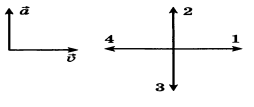 А.3 Импульс тела,  движущегося по прямой в одном направлении, за 3с под действием постоянной силы изменился на 6 кг·м/с. Каков модуль действующей силы?1) 0,5 Н          2) 2 Н          3) 9 Н              4) 18 НА.4 Камень массой 0,2 кг, брошенный вертикально вверх скоростью 10 м/с, упал в том же месте со скоростью 8 м/с. Найдите работу сил сопротивления воздуха за время движения камня.1) 1,8 Дж         2) -3,6 Дж        3) -18 Дж       4) 36 ДжА.5 На рисунке показан цикл, осуществляемый с идеальным газом. Количество вещества газа не меняется. Изобарному нагреванию соответствует участок1) АВ                 2) ВС                3) CD               4) DA                  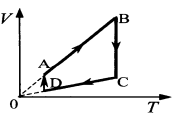 А.6 За 1 цикл рабочее тело теплового двигателя совершило работу 30 кДж и отдало холодильнику 70 кДж количества теплоты. КПД двигателя равен1) 70%            2) 43%               3) 30%            4) 35%                                                                                                                                                                                                                                                                                                                                                                                         А.7 Сила, с которой взаимодействуют два точечных заряда, равна F. Какой станет сила взаимодействия, если величину каждого заряда уменьшить в 2 раза?1) 4F          2)           3) 2F       4) Часть 2В.1 Автомобиль массой 2 т движется по выпуклому мосту, имеющему радиус кривизны 200 м, со скоростью 36 км/ч. Найдите силу нормального давления в верхней точке траектории.В.2 Для изобарного нагревания газа, количество вещества которого 800 моль, на 500 К нему сообщили количество теплоты 9,4 МДж. Определить приращение его внутренней энергии.Часть 3С.1 Двигаясь между двумя точками в электрическом поле, электрон приобрел скорость V= 2000 км/с. Чему равно напряжение между этими точками me = 9,1×10 -31кг, e = 1,6×10-19 Кл.Входная контрольная работа по физике для 11 класса   Инструкция по выполнению работыДля выполнения работы по физике отводится 40 минут. Работа состоит из 3 частей, включающих 10 заданий. Часть 1 содержит 7 заданий (А1–А7). К каждому заданию дается 4 варианта ответа, из которых правильный только один. Часть 2 содержит 2 задания (В1, В2), часть 3 состоит из 1 задачи (С1), для которых требуется дать развернутые решения. При вычислениях разрешается использовать непрограммируемый калькулятор. Внимательно прочитайте каждое задание и предлагаемые варианты ответа, если они имеются. Отвечайте только после того, как вы поняли вопрос и проанализировали все варианты ответа. Выполняйте задания в том порядке, в котором они даны. Если какое-то задание вызывает у вас затруднение, пропустите его. К пропущенным заданиям можно будет вернуться, если у вас останется время. Баллы, полученные вами за выполненные задания, суммируются. Постарайтесь выполнить как можно больше заданий и набрать наибольшее количество баллов.Желаем успеха!2 вариантЧасть 1.А.1 На рисунках изображены графики зависимости модуля ускорения от времени для разных видов движения по прямой. Какой график соответствует равномерному движению?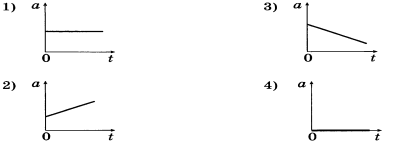 А.2 Тело массой 1 кг равномерно и прямолинейно движется по горизонтальной плоскости. На тело действует сила F= 2Н. Каков коэффициент трения между телом и плоскостью? 1) 2         2) 1            3) 0,5         4) 0,2                   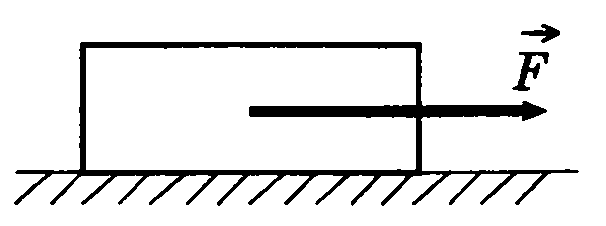 А.3 Чему равно изменение импульса тела, если на него в течение 5 с действовала сила 15 Н?1) 3 кг·м/с         2) 5 кг·м/с           3) 15 кг·м/с           4) 75 кг·м/сА.4 Камень брошен вертикально вверх со скоростью 10 м/с. На какой высоте кинетическая энергия камня равна его потенциальной энергии?1) 2,5 м           2) 3, 5 м        3) 1,4 м         4) 3,2 м A.5 В сосуде, закрытом поршнем, находится идеальный газ. Процесс изменения состояния газа показан на диаграмме. Как менялся объем газа при его переходе из состояния А в состояние В?                                                                       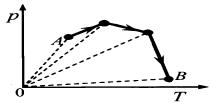 1) все время увеличивался2) все время уменьшался3) сначала увеличивался, затем уменьшался4) сначала уменьшался, затем увеличивалсяА.6  Температура нагревателя идеальной машины Карно 700 К, а температура холодильника 420 К. Каков КПД идеальной машины?1) 60%            2) 40%               3) 30%            4) 45%   А.7 Расстояние между двумя точечными зарядами уменьшили в 4 раза. Сила электрического взаимодействия между ними1) уменьшилась в 16 раз                     2) увеличилась в 16 раз3) увеличилась в 4 раза                       4) уменьшилась в 4 раза          Часть 2. В.1 Масса поезда 3000т. Коэффициент трения 0,02. Какова должна быть сила тяги паровоза, чтобы поезд набрал скорость 60 км/ч через 2 мин после начала движения? Движение при разгоне поезда считать равноускоренным.В.2 Чему равна молярная масса газа, плотность которого 0,2 кг/м3 , температура 250 К, давление 19 кПа?Часть 3С.1 Электрон, начальная скорость которого равна нулю, начал двигаться в однородном поле напряженностью 1,5 В/м. На каком расстоянии его скорость возрастает до 2000 км/с? me = 9,1×10 -31кг, e = 1,6×10-19 Кл.  